Общеобразовательная автономная   некоммерческая организация«Гимназия имени Петра Первого»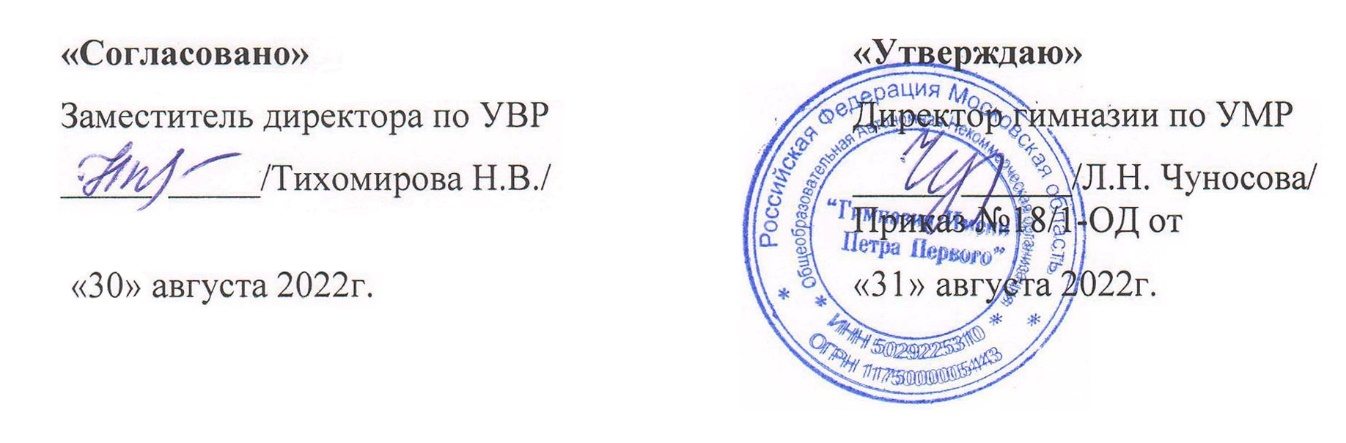 РАБОЧАЯ ПРОГРАММА учителя первой квалификационной категорииГерштанской Анны Александровныпо учебному предмету «Основы духовно-нравственной культуре народов России»(ОДНКНР) в 9 классе                                      2022 – 2023учебный годПОЯСНИТЕЛЬНАЯ ЗАПИСКАРабочая программа по ОДНКНР для 9 класса разработана в соответствии со следующими нормативно-правовыми документами:Федеральный закон от 29 декабря 2012 года № 273 «Об образовании в Российской Федерации»;Приказ Минобрнауки России от 17.12.2010 № 1897 (ред. от 11.12.2020) «Об утверждении федерального государственного образовательного стандарта основного общего образования»;Реестр примерных основных общеобразовательных программ Министерства Просвещения Российской Федерации;Приказ Министерства просвещения РФ от 31 мая 2021 г. № 287 «Об утверждении федерального государственного образовательного стандарта основного общего образования»;Постановление Главного государственного санитарного врача России от 24.11.2015 № 81 О внесении изменений № 3 в СанПиН 2.4.2.2821-10 «Санитарно-эпидемиологические требования к условиям и организации обучения, содержания в общеобразовательных организациях»;Постановление Главного государственного санитарного врача Российской Федерации от 28.09.2020 «Об утверждении санитарных правил СП 2.4.3648-20 «Санитарно-эпидемиологические требования к организации воспитания и обучения, отдыха и оздоровления детей и молодежи»;Приказ Минпросвещения России от 23 декабря 2020 года №766 «О внесении изменений в федеральный перечень учебников, допущенных к использованию при реализации имеющих государственную аккредитацию образовательных программ начального общего, основного общего, среднего общего образования организациями, осуществляющими образовательную деятельность, утвержденный приказом Министерства просвещения Российской Федерации от 20 мая 2020 г. № 254»;Учебный план ОАНО «Гимназия имени Петра Первого» на 2022-2023 учебный год.. Рабочая программа составлена на основе Примерной программы основного общего образования по основам духовно-нравственной культуры народов России и в соответствии с авторской программой учебника Виноградова Н.Ф. Основы духовно-нравственной культуры народов России: учебник для 6 классов / Н.Ф. Виноградова, В.И. Власенко, А.В. Поляков. – М.: Вентана-Граф, 2019.Рабочая программа предназначена для обучающихся 9 класса общеобразовательной школы основной общего образования (ФГОС).   ЦЕЛЬ И ЗАДАЧИ ИЗУЧЕНИЯ ПРЕДМЕТА «ОДНКНР»Цель изучения предмета: «Основы духовно-нравственной культуры народов России» призван обогатить процесс воспитания в школе не только новым содержанием (ознакомление с традиционными религиями Российского государства), но и новым пониманием сущности российской культуры, развивающейся как сплав национальных традиций и религиозных верований. Исходя из этого особое значение курса «Основы духовно-нравственной культуры народов России» заключается в раскрытии общечеловеческих ценностей, которые объединяют (а не разъединяют) светскость и религиозность.Задачи курса: для реализации поставленных целей курса рекомендовано сочетание разных методов обучения – чтение текстов учебника, анализ рассказа учителя, работа с информацией, представленной в иллюстрации и т.д. обеспечивают:организацию диалога различных культур, раскрытие на конкретных примерах (из реальной жизни, истории России, религиозных учений) особенностей взаимодействия и взаимовлияния разных этнических культур; школьники продолжают работать с рубриками учебника «Обсудим вместе», «Жил на свете человек», «Путешествие вглубь веков», «По страницам священных книг»;отражение основного содержания текстов учебника в иллюстративном ряде (рубрика учебника «Картинная галерея», тематические фотографии и рисунки, схемы);последовательное введение новых терминов и понятий, культуроведческого и религиозного содержания (текстовое объяснение; наличие толкового словарика).Контроль освоения содержания программы по ОДНКНР в 9 классе осуществляется традиционными формами, позволяющими осуществлять контроль на всех этапах изучения материала – фронтальный, групповой, индивидуальный, комбинированный (индивидуальная проверка, самостоятельная работа).Программой предусмотрен тематический контроль. Изучение каждой темы завершается письменной контрольной работой (5 работ.МЕСТО ПРЕДМЕТА «ОДНКНР» В УЧЕБНОМ ПЛАНЕВ соответствии с учебным планом ОАНО «Гимназия имени Петра Первого» на изучение учебного предмета «Основы духовно-нравственной культуры народов России» (ОДНКНР) в 9 классе выделяется 1 час в неделю, всего 34 часа за учебный год.ПЛАНИРУЕМЫЕ РЕЗУЛЬТАТЫ ОСВОЕНИЯ УЧЕБНОГО ПРЕДМЕТАПредметные результаты изучения предмета:знание, понимание и принятие личностью ценностей: Отечество, семья, традиции;как основы культурной истории многонационального народа России;знакомство с основными нормами светской и религиозной морали, понимание их значения в выстраивании конструктивных отношений в семье и обществе;понимание значения нравственности в жизни человека и общества;формирование первоначальных представлений о светской этике, о традиционных религиях, их роли в культуре, истории и современности России;общие представления об исторической роли традиционных религий в становлении российской государственности; формирование первоначального представления об отечественной культурной традиции как духовной основе многонационального многоконфессионального народа России;осознание ценности человеческой жизни.Метапредметные результаты изучения предмета:овладение способностью принимать и сохранять цели и задачи учебной деятельности; поиска средств её осуществления;формирование умения планировать, контролировать и оценивать учебные действия в соответствии с поставленной задачей и условиями её реализации; определять наиболее эффективные способы достижения результата; вносить соответствующие коррективы в их выполнение на основе оценки и учёта характера ошибок; понимать причины успеха/неуспеха учебной деятельности;адекватное использование речевых средств и средств информационно-коммуникационных технологий для решения различных коммуникативных и познавательных задач;умение осуществлять информационный поиск для выполнения учебных заданий;овладение навыками смыслового чтения текстов различных стилей и жанров, осознанного построения речевых высказываний в соответствии с задачами коммуникации;овладение логическими действиями анализа, синтеза, сравнения, обобщения, классификации, установления аналогий и причинно-следственных связей, построения рассуждений, отнесения к известным понятиям;готовность слушать собеседника и вести диалог; готовность признавать возможность существования различных точек зрения и права каждого иметь свою собственную; излагать своё мнение и аргументировать свою точку зрения и оценку событий; готовность конструктивно решать конфликты посредством интересов сторон и сотрудничества;определение общей цели и путей её достижения, умение договориться о распределении ролей в совместной деятельности; адекватно оценивать собственное поведение и поведение окружающих.Личностные результаты изучения предмета:формирование основ российской гражданской идентичности, чувства гордости за свою Родину, российский народ и историю России, осознание своей  этнической и национальной  принадлежности; формирование ценностей многонационального российского общества; становление гуманистических и демократических ценностных ориентации;формирование образа мира как единого и целостного при разнообразии культур, национальностей, религий, отказ от деления на «своих» и «чужих», развитие доверия и уважения к истории и культуре всех народов;принятие и освоение социальной роли обучающегося, развитие мотивов учебной деятельности и формирование личностного смысла учения;развитие самостоятельности и личной ответственности за свои поступки на основе представлений о нравственных нормах, социальной справедливости и свободе;развитие этических чувств как регуляторов морального поведения;развитие доброжелательности и эмоционально-нравственной отзывчивости, понимания и сопереживания чувствам других людей; развитие начальных форм регуляции своих эмоциональных состояний;развитие навыков сотрудничества со взрослыми и сверстниками в различных социальных ситуациях, умения не создавать конфликтов и находить выходы из спорных ситуаций;наличие мотивации к труду, работе на результат, бережному отношению к материальным и духовным ценностям.СОДЕРЖАНИЕ УЧЕБНОГО ПРЕДМЕТА9 КЛАСС Введение (1 час)Тема 1. История религий народов России (2 часа)Познакомятся с религиями в советский и постсоветский периоды истории России.Тема 2. Православие в СССР и современной России (7 часов)История возникновения. Общая характеристика. Духовные основы православия. Священные книги. Семейное воспитание. Быт, обычаи, традиции. Праздники. Искусство. Православие в СССР. Православие в современной России.Тема 3. Ислам в СССР и современной России (7 часов)История возникновения. Общая характеристика. Духовные основы православия. Священные книги. Семейное воспитание. Быт, обычаи, традиции. Праздники. Искусство.Ислам в СССР. Ислам в современной России.Тема 4. Иудаизм в СССР и современной России (7часов)  История возникновения иудаизма. Возникновение иудаизма. Народ Израиля. Патриархи. «Дарование Торы». Исход из Египта. Обретение земли обетованной. Образование Израильского царства и история эпохи Первого храма. Вавилонское пленение. Эпоха Второго храма. Падение Иудейского царства.Основные понятия и термины: иудаизм, патриархи, диаспора, десять казней египетских, Ковчег Завета, скиния, скрижали, фарисеи, Первый и Второй храмы. 
Общая характеристика иудаизма. Десять заповедей Моисея. Избранничество еврейского народа. Религиозная организация. Направления иудаизма. Синагога ‒ центр еврейской общины. Раввин – религиозный руководитель общины. Культ в иудаизме.Основные понятия и термины: заповеди, ортодоксальное направление иудаизма, синагога, еврейская община, раввин. Духовные основы иудаизм.  Основы вероучения Введение в иудейскую духовную традицию. Вера в единого Бога. Десять Синайских Заповедей. Ответственное принятие 613 заповедей. Заповеди и Завет в жизни иудея.Семейное воспитание. Семья − центр религиозных традиций и обрядов. Институт брака и семьи одна из высших ценностей. Родители и дети. Еврейское образование. Воспитательная роль синагоги.Основные понятия и термины: патриархальная семья, Галаха. 
Быт, обычаи, традиции. Кашрут – правила, регулирующие питание. Обряды жизненного цикла. Берит. Свадьба – хатуна. Погребальный обряд. Игры.Основные понятия и термины: «масорет Исраэль», недельная глава. Праздники. Праздник субботы – шабат. Годовой цикл праздников. Рош-ашана – Новый год. Йом-кипур – Судный день, «день искупления». Паломнические праздники – Песах, Шавуот, Сукот. Песах – праздник весны и свободы. Шавуот – праздник, посвященный дарованию Торы. Сукот – праздник, связанный с исходом из Египта. Ханука и Пурим.Основные понятия и термины: шабат, дни покаяния, Рош-ашана, Йом-кипур, Песах, Шавуот, Сукот Искусство. Архитектура − Эрец-Исраэль древнего и античного периода, архитектура в диаспоре, Израиля. Вклад евреев в мировую архитектуру. Музыка в библейскую и послебиблейскую эпоху. Зарождение и развитие синагогальной музыки (1 тыс. н. э.). Еврейская музыка средневековья и Ренессанса, в новое время. Еврейские образы и еврейский мелос в мировой музыке. Театр. Вклад евреев в мировой театр. Своеобразие еврейского фольклора и его отражение в памятниках письменности. Словесный фольклор (народное поэтическое творчество). Народные поверья и обрядово-бытовой фольклор. Визуальный фольклор. Музыкальный и хореографический фольклор. Священная история иудеев в сюжетах мировой живописиОсновные понятия и термины: еврейская фольклористика, хореография, архитектура. Театр. Иудаизм в России. Появление иудаизма в России. Появление еврейских общин на Руси. Иудаизм в Польше и на Украине. Возникновение и общины в советский период (1918-1985 гг.). Возникновение государства Израиль. Иудаизм в современной России. Основные понятия и термины: еврейские общины, хасидизм, Федерация еврейских общин России. Основные понятия и термины: Еврейская национально-культурная автономия Иркутской области, «Черта», диаспора. Иудаизм в СССР. Иудаизм в современной России.Тема 5. Буддизм в СССР и современной России (6 часов)История возникновения буддизма. Буддизм – древнейшая мировая религия. Основатель буддизма. Этапы жизни основателя буддизма. Распространение буддизма в Индии, в странах Юго-Восточной и Центральной Азии. Особенности буддизма в Китае и Японии. Буддизм в Тибете и на территории Монголии. особенности буддизма – Гэлуг, дзен-буддизм, лама, сатори, чань-буддизм.Общая характеристика буддизма. Буддийский культ и обряды. Буддийские монастыри. Буддийское духовенство и монашество.Основные понятия и термины: монашество, духовенство, монастырь, община, культовые обряды. Буддизм в России. Буддизм на территории России. Проникновение тибетского буддизма в Россию из Тибета и Монголии в XVII столетии. Становление независимых центров буддизма в России. Политика императрицы Елизаветы Петровны и официальное признание буддизма. Распространение буддизма на территории современной Бурятии, Тувы, Калмыкии, Иркутской области в XVII-XVIII веках. Буддизм в современной России.Основные понятия и термины: тибетский и монгольский буддизм. 
Духовные основы буддизма Основы вероучения «Три драгоценности» буддизма. Четыре благородные истины буддизма. Основные направления буддизма – хинаяна, махаяна, ваджраяна. Малая, Великая, Алмазная колесницы. Основы теории ламаизма.Основные понятия и термины: Будда, дхарма, сангха. Восьмеричный путь спасения, хинаяна, тхеравада, махаяна, ботхисаттва, архат, буддийский тантризм, бодхи. Карма. Ламаизм. Священные книги. Типитака – три корзины. Сутра-питака, Виная-питака, Абхидхарма-питака. Основные понятия и термины: канонические тексты, проповеди, свод дисциплинарных предписаний для членов сангхи, теоретическое и философское толкование буддизма. Семейное воспитание. Семья в буддийской культуре и ее ценности. Человек в буддийской картине мира. Основные понятия и термины: Ахимса. Сансара. Карма. Нирвана. Шуньята. Дхарма. Сангха. Триратна. Быт, обычаи, традиции. Буддийский культ и обряды. Обряды жизненного цикла – свадьба, обряд благословения будущей матери, обряд наречения именем. Похоронные обряды.Основные понятия и термины: система культовой практики. Праздники. Буддийские праздники и лунный календарь. Новый год. Тройной праздник. День омовения Будды. День поминовения усопших. Уход Будды на небеса. Спуск Будды на землю. Приход на землю Мантрейи. Основные понятия и термины: сор, священная гора Меру, Сагаалган. 
Искусство. Влияние буддийской религии на формирование художественных традиций. Архитектура – монастыри, храмы-сумэ, субурганы. Скульптура. Живопись. Буддизм в СССР. Буддизм в современной России.Тема 6. Проблемы духовной жизни современной России (2 часа)Работа над проектом.Тема 7. Проблемы духовно-нравственной культуры народов России (2 часа)Работа над проектом.                    ТЕМАТИЧЕСКОЕ ПЛАНИРОВАНИЕКАЛЕНДАРНО-ТЕМАТИЧЕСКОЕ ПЛАНИРОВАНИЕУЧЕБНО-МЕТОДИЧЕСКОЕ И МАТЕРИАЛЬНО-ТЕХНИЧЕСКОЕ ОБЕСПЕЧЕНИЕ УЧЕБНОГО ПРОЦЕССАПрограмма комплексного учебного курса «Основы духовно-нравственной культуры народов России» авторы: Н.Ф. Виноградова, В.И. Власенко, А.В. Поляков из сборника Система учебников «Алгоритм успеха». Примерная основная образовательная программа образовательного учреждения: основная школа. — М.: Вентана-Граф, 2015; Программа. Поурочно-тематическое планирование. Основы духовно-нравственной культуры народов России. 9 класс. Н.Ф. Виноградова. – Российский учебник, 2019Учебник: Основы духовно-нравственной культуры народов России: 9 класс: учебник для учащихся общеобразовательных организаций / Н.Ф. Виноградова, В.И. Власенко, А.В. Поляков. – 3-е изд., стереотип. – М.: Вентана-Граф, 2018.Рабочая тетрадь: Основы духовно-нравственной культуры народов России: 9 класс: рабочая тетрадь / Н.Ф. Виноградова. – М.: Вентана-Граф, 2018.Методическое пособие: Основы духовно-нравственной культуры народов России: 9 класс: методические рекомендации / Н.Ф. Виноградова. – М.: Вентана-Граф, 2018.Интернет-ресурсы: Каталог образовательных ресурсов сети Интернет для школы - http://katalog.iot.ru/ Единая коллекция цифровых образовательных ресурсов - http://school-collection.edu.ru/Федеральный центр информационно-образовательных ресурсов - http://fcior.edu.ruСайт издательства Вентана-Граф -http://www.vgf.ru/Сайт «Основы религиозных культур и светской этики» - http://orkce.apkpro.ruСайт Министерства образования и науки РФ - http://www.mon.gov.ruФедеральный портал «Российское образование» - http://www.edu.ruРоссийский образовательный портал - http://www.school.edu.ruОфициальный сайт Московской Патриархии Русской Православной Церкви - www.patriarchia.ruКаталог учебных изданий, электронного оборудования и электронных образовательных ресурсов для общего образования - http://www.ndce.edu.ruШкольный портал - http://www.portalschool.ruФедеральный портал «Информационно-коммуникационные технологии в образовании» - http://www.ict.edu.ruРоссийский портал открытого образования - http://www.opennet.edu.ruТехническое обеспечение:1. Компьютер.2. Мультимедийный проектор.3. Экран, проектор.4. Аудиторная доска с магнитной поверхностью и набором приспособлений для крепления иллюстраций.№п/пТема Количество часовВведение 11История религий народов России 22Православие в СССР и современной России73Ислам в СССР и современной России 74Иудаизм в СССР и современной России  75Буддизм в СССР и современной России 66Проблемы духовной жизни современной России 27Проблемы духовно-нравственной культуры народов России 2Итого часов34№п/пДатаДатаТема урока№п/ппланфактТема урокаВведение (1 час)Введение (1 час)Введение (1 час)Введение (1 час)1.05.09Что изучают основы духовно-нравственной культуры народов РоссииТема 1. История религий народов России (2 часа)Тема 1. История религий народов России (2 часа)Тема 1. История религий народов России (2 часа)Тема 1. История религий народов России (2 часа)2.12.09Религии народов России3.19.09Повторительно-обобщающий урок по теме «История религий народов России»Тема 2. Православие в СССР и современной России (7 часов)Тема 2. Православие в СССР и современной России (7 часов)Тема 2. Православие в СССР и современной России (7 часов)Тема 2. Православие в СССР и современной России (7 часов)4.26.09История возникновения. Общая характеристика.5.03.10Духовные основы православия. Священные книги6.10.10Семейное воспитание. Быт, обычаи, традиции.7.17.10Праздники. Искусство8.24.10Православие в СССР9.31.10Православие в современной России.10.07.11Повторительно-обобщающий урок по теме «Православие в СССР и современной России»Тема 3. Ислам в СССР и современной России (7 часов)Тема 3. Ислам в СССР и современной России (7 часов)Тема 3. Ислам в СССР и современной России (7 часов)Тема 3. Ислам в СССР и современной России (7 часов)11.14.11История возникновения. Общая характеристика12.28.11Духовные основы ислама. Священные книги13.05.12Семейное воспитание. Быт, обычаи, традиции14.12.12Праздники. Искусство15.19.12Ислам в СССР16.26.12Ислам в современной России17.09.01Повторительно-обобщающий урок по теме «Ислам в СССР и современной России»Тема 4. Иудаизм в СССР и современной России (7 часов)Тема 4. Иудаизм в СССР и современной России (7 часов)Тема 4. Иудаизм в СССР и современной России (7 часов)Тема 4. Иудаизм в СССР и современной России (7 часов)18.16.01История возникновения. Общая характеристика19.23.01Духовные основы иудаизма. Священные книги.20.30.01Семейное воспитание. Быт, обычаи, традиции.21.06.02Праздники. Искусство.22.13.02Иудаизм в СССР.23.20.02Иудаизм в современной России.24.27.02Повторительно-обобщающий урок по теме «Иудаизм в СССР и современной России»Тема 5. Буддизм в СССР и современной России (6 часов)Тема 5. Буддизм в СССР и современной России (6 часов)Тема 5. Буддизм в СССР и современной России (6 часов)Тема 5. Буддизм в СССР и современной России (6 часов)25.05.03История возникновения. Общая характеристика26.12.03Духовные основы буддизма. Священные книги.Семейное воспитание. Быт, обычаи, традиции27.19.03Праздники. Искусство28.26.03Буддизм в СССР29.02.04Буддизм в современной России30.16.04Повторительно-обобщающий урок по теме «Основы исламской культуры»Тема 6. Проблемы духовной жизни современной России (2 часа)Тема 6. Проблемы духовной жизни современной России (2 часа)Тема 6. Проблемы духовной жизни современной России (2 часа)Тема 6. Проблемы духовной жизни современной России (2 часа)31.23.04Работа над проектом32.30.04Работа над проектомТема 7. Проблемы духовно-нравственной культуры народов России (2 часа)Тема 7. Проблемы духовно-нравственной культуры народов России (2 часа)Тема 7. Проблемы духовно-нравственной культуры народов России (2 часа)Тема 7. Проблемы духовно-нравственной культуры народов России (2 часа)33.10.05Работа над проектом34.17.05Работа над проектом